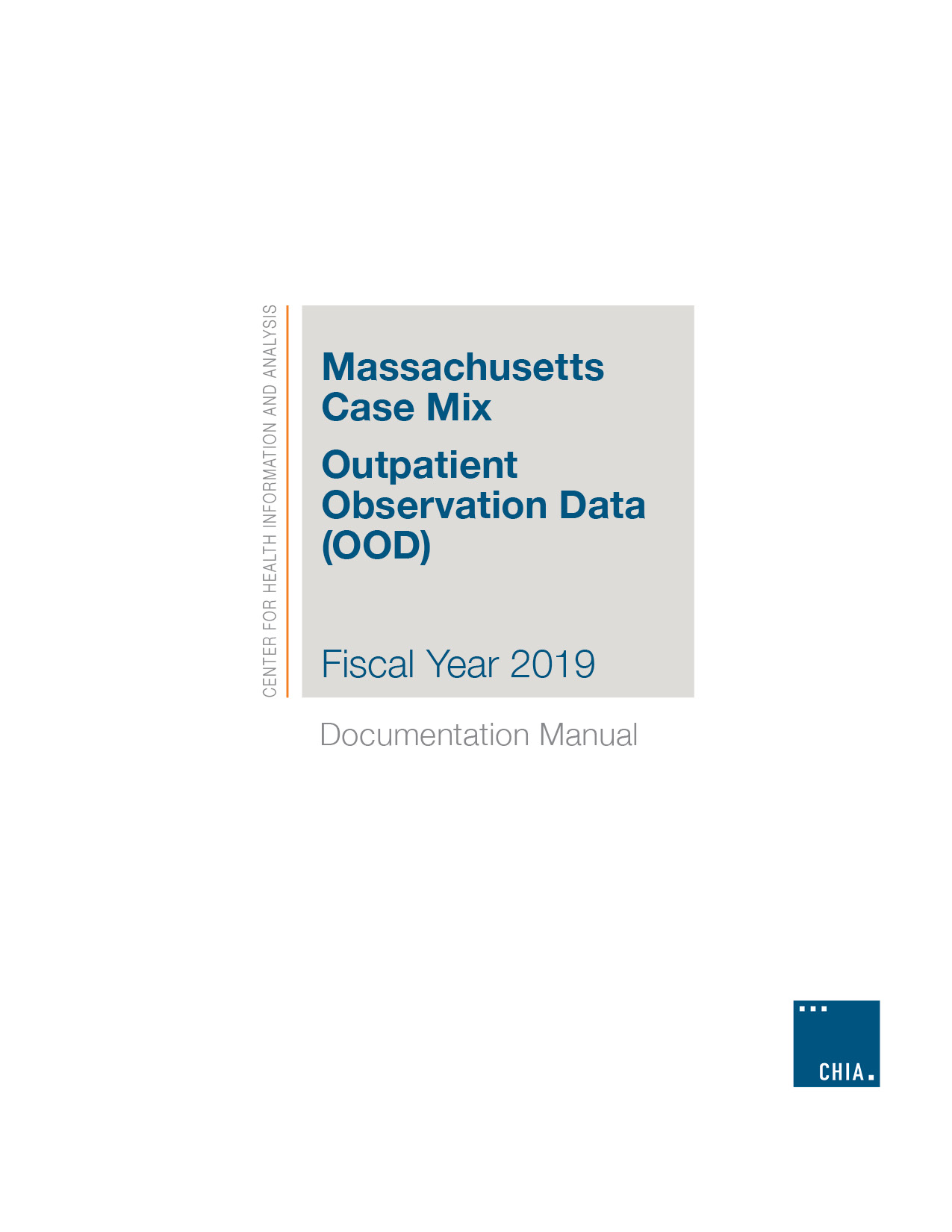 Massachusetts Case MixFY2019 Outpatient Observation DataUSER GUIDETable of ContentsExecutive SummaryEach quarter, Massachusetts facilities provide to the Center for Health Information and Analysis (CHIA) data collected from outpatient observation units about patient stays that did not end in an inpatient admission. Data on observation stay patients who were admitted to the same acute inpatient facility at which their observation stay occurred can be found in the FY2019 Hospital Inpatient Discharge Database (HIDD). The FY2019 Outpatient Observation Database (OOD) includes observation stays that occurred between October 1, 2018 and September 30, 2019. Facilities reported a total of 216,037 stays.The FY2019 OOD Guide provides general information about CHIA’s most recent outpatient observation data holdings. This information includes high level data notes (data collection, data application, and use) and a codebook (data element, data dictionary, reference tables, and summary statistics). Part A. Data CollectionSelect facilities in Massachusetts are required to submit outpatient observation stay data to CHIA under regulation 957 CMR 8.00 - APCD and Case Mix Data Submission. Researchers can access OOD regulations by visiting CHIA’s web site at http://www.chiamass.gov/regulations. 957 CMR 8.00 - APCD and Case Mix Data Submission requires acute care hospitals to submit inpatient discharge data toCHIA 75 days after each quarter. The quarterly reporting intervals for the FY2019 OOD are as follows:Quarter 1: October 1, 2018 - December 31, 2018Quarter 2: January 1, 2019 – March 31, 2019Quarter 3: April 1, 2019 – June 30, 2019Quarter 4: July 1, 2019 – September 30, 2019CHIA reviews each facility’s quarterly data for compliance with 957 CMR 8.00 - APCD and Case Mix Data Submission using a one percent error rate. The one percent error rate is based upon the presence of one or more errors per stay for the facility’s quarterly submission. CHIA checks for valid codes, correct formatting, and presence of the required data elements. If one percent or more of the stays are rejected, CHIA rejects the entire submission.Each facility receives a quarterly error report displaying invalid stay information. Quarterly data that does not meet the one percent compliance standard must be resubmitted by the reporting facility until the standard is met.Data SourcesAny stay for which the patient was admitted to observation, but which did not result in an inpatient admission of the patient at the reporting hospital, is included in the FY2019 OOD. Observation services may include monitoring, assessment, and short term treatment before determining whether a patient requires further hospital inpatient treatment or step down monitoring of a patient discharged from inpatient care. An observation stay may occur even if the only service provided is the short term use of a bed to a registered patient for triage or screening. Observation services are further defined in the Hospital Uniform Reporting Manual (HURM), Chapter III, § 3241.Observation Stays Originating from Emergency Department VisitsFY2019 outpatient Emergency Department (ED) visits which result in an observation stay at the reporting hospital are not included in the reporting hospital’s FY2019 ED visit data. Observation stays that began in the reporting hospital’s ED now report in the OOD stay record, the patient’s ED registration and discharge date and times associated with the observation stay which originated from an ED visit. While the source of admission codes and ED Flag fields are also used to indicate observation stays originating from an ED Visit, there has been more consistency and completeness in the reporting of the ED registration and ED discharge fields for such stays. Based on the reporting of ED registration and ED discharge dates, all high proportion of observation stays originate from ED visits. As shown in Figure 1 below, 71% (n=153,701) of all FY2019 observation stays (n=216,037) originated in the reporting hospital’s ED.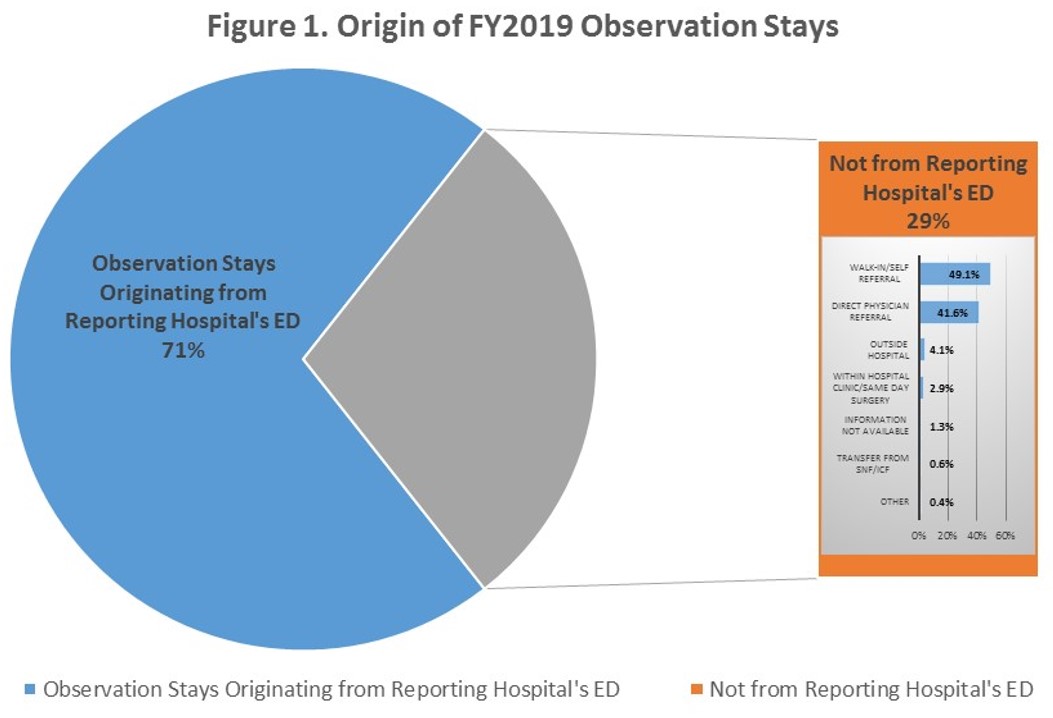 Observation Stays Resulting in Inpatient AdmissionsIf the patient was admitted to inpatient care, observation services were reported as inpatient observation services and included in the reporting hospital’s inpatient discharge data (HIDD) and not in the FY2019 OOD. Data users interested in observation stays that result in an inpatient admission should use the FY2019 HIDD. The HIDD database has an “Observation Indicator” flag which identifies admissions that include an observation stay. Their ED Registration and Discharge Dates and Time are also included in the HIDD database.OOD Verification Report ProcessCHIA sends each facility a report with their observation stay data to maintain and improve the quality of their data submissions. The Verification Report process gives the facilities the opportunity to review the data they have provided to CHIA and affirm data accuracy and completeness.CHIA produces facility specific Verification Reports at year-end.  CHIA asks each facility to review and verify the data contained within the report. Each Verification Report has a series of frequency tables for selected data elements that include, but are not limited to, the number of stays per month and breakouts by admission type, admission source, patient race, and patient disposition.Facilities must affirm that reported data was accurate or identify any discrepancies. Facilities certify the accuracy and completeness of their data by completing a Verification Report Response form. CHIA accepts two response types from facilities:A: A facility indicates its agreement that the data appearing on the Verification Report is accurate and that it represents the facility’s case mix profile.
B:  A facility indicates that the data on the report is accurate except for the discrepancies noted. If any data discrepancies exist, CHIA requests that facilities provide written explanations of the discrepancies.Users interested in the FY2019 OOD Verification Reports should contact CHIA at CaseMix.data@state.ma.us. Please indicate the fiscal year of the Verification Report, the dataset name, and if the information is needed for a specific facility or set of facilities.Part B: Applying for CHIA DataResearchers interested in receiving CHIA data should follow the instructions below to apply for the data. Due to the custom nature of each data request, limited information covering all data uses is provided. Data applicants needing additional assistance applying for data or using the data should contact CHIA at CaseMixCaseMix.data@state.ma.us. How to Apply for the Data To obtain a copy of the Application Form, Data Use Agreement, Data Management Plan and/or other documents required for application, go to:  http://www.chiamass.gov/chia-data/Follow the links to the forms that correspond to the data (Case Mix, MA APCD) and application type (Government, Non-Government) that are appropriate to the data request.All application documents must be submitted to CHIA and are managed through IRBNet.org. Instructions for submitting application materials through IRBNet are available on the following link: https://www.chiamass.gov/assets/Uploads/data-apps/Application-Submission-IRBNet-Tutorial.pdfNon-Government applicants can request approval to use a pre-configured Limited Data Set (LDS), designed to protect patient data confidentiality while ensuring analytic utility. This streamlined dataset also improves CHIA’s ability to deliver the data efficiently. The data contained in Case Mix databases include personal information and Protected Health Information, the release of which is restricted by state and federal laws and regulations. The application process has been designed to help applicants prepare applications that will allow for the release of data while protecting patient privacy.  For this reason, applicants should familiarize themselves with CHIA’s APCD and Case Mix Data Release Regulation (957 CMR 5.00) and the forms and other background information referenced above.Securing CHIA Data Prior to UseApproved data recipients or agents are obliged by the application and confidentiality agreement to secure the data in a manner that protects the confidentiality of the records and complies fully with the terms of CHIA’s Data Use Agreement. All data obtained from CHIA must reside on an encrypted hard drive and/or secure network. Data stored on a Cloud Service Provider must pass a Fed RAMP 3PAO assessment for the specific cloud system which will host the data. The data applicant must also provide CHIA with the name of the Cloud Service Provider and the Fed RAMP level for the specific cloud system hosting the data.Data Delivery CHIA delivers OOD on CD-ROMs. Data users must be able to meet the following Hardware and CD requirements. Users must also be able to read and download the data files to their back office.Hardware Requirements:CD ROM DeviceEncrypted Hard Drive with 2.0 GB of space availableData UseThe FY2019 Case Mix OOD contains 4 Microsoft Access Database (.mdb) files or 4 SAS files (.sas7bdat). Each file name will have a suffix of “_Full” or “_Full_AAAA”. Full indicates a full year or final release. AAAA indicates whether the data is from an LDS or Government dataset.The main FIPA_OOD_2019_Observation (table name: Observation), contains one record per observation stay.FIPA_OOD_2019_Organization (table name: Organization) contains one record per organization reported. This table is the look-up table for hospitals and transfer destination organization identifiers. This table can be used to lookup all facility names and hospital teaching status.FIPA_OOD_2019_SubmissionLog (table name: SubmissionLog) contains one record per quarter for each of the observation facilities filing data.FIPA_OOD_2019_ErrorLog (table name: ErrorLog) contains records by quarter and by fiscal year for the number of records passed and failed and the reason for fail by IdOrgFiler.Linking FilesHistorically, case mix data users receive a Microsoft Access version of the data. Many users import the data into SQL, STATA™, SPSS™, SAS™, or R for analysis or data management. Organization Ids should be used to link facility data. Part C: Data ElementsThe following section should provide the user with an explanation of some of the data. For more information about specific data elements, facility reporting thresholds, or other questions about the data, please contact CHIA at CaseMix.data@state.ma.us.About the Limited Data Set (LDS)The pre-configured Limited Data Set (LDS) is designed to protect patient data confidentiality while ensuring analytic value. All users can access the “core” data elements. Data applicants seeking approval to add to the “core” elements must indicate this by selecting from the list of “buy-ups”. An applicant could use the “Buy-up” process to receive more granular data. For example, the user can request a “buy-up” to a 5 digit patient ZIP code instead of a 3 digit patient ZIP code. CHIA must review buy-up requests and may approve the request based on the project description. CHIA makes an additional set of core elements available only to government users. Government data applicants must specifically identify requested Government-Only elements in their application and provide justification for their request.Master Data Elements ListFor the FY2019 OOD, CHIA provides a master data elements list by table. Not every approved data applicant has access to every data element – some are reserved for limited dataset buy-ups or for government use. All approved data applicants have access to the “CORE” data. Data applicants who choose limited dataset buy-ups may have access to some “LDS” elements. Only government data applicants may request the “GOV” fields. Data applicants interested in purchasing the data should visit the CHIA website for instructions.Organization of the Diagnosis and Procedure CodesFor FY2019 OOD, CHIA organizes the procedure (CPT-4 or ICD-10-PCS) and diagnosis (ICD-10-CM) fields into one main OOD table. See Figure 2 below. Diagnoses and procedures are ordered as submitted to CHIA. CHIA does not require the order of diagnoses and procedures to be medically relevant. CHIA does not affirm or confirm the medical relevancy of the principal diagnosis, procedure, or external cause codes.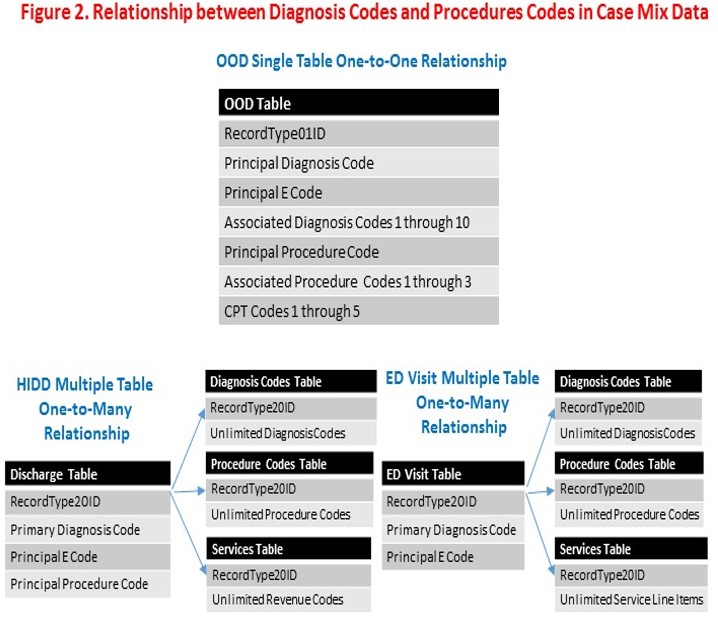 Registration Date, Discharge Date and Observation TimeThe Registration Date, Discharge Date and Observation Time reflects the actual date and time that the patient visit began and was discharged from the OOD. Default values, such as 11:59 PM of the day the patient was registered, were unacceptable. Time was reported as military time, and valid values include 0000 through 2359.ED Registration and Discharge Date and Time DataIf the Observation Stay was due to a transfer from the hospital’s internal Emergency Department, then providers were asked to include the ED registration and discharge dates and times. For FY2019, release of this data is limited to Government recipients only. Time was reported as military time, and valid values include 0000 through 2359.Organization Identifiers (OrgID)FY2019 OOD contains four organization identifier fields. These fields are a CHIA assigned unique code for each Massachusetts facility:Massachusetts Filer Organization ID (IdOrgFiler): The Organization ID for the facility that submitted the observation unit data to CHIA.Massachusetts Site Organization ID (IdOrgSite): The Organization ID for the site where the patient received outpatient observation care.Massachusetts Hospital Organization ID (IdOrgHosp): The Organization ID for the main hospital affiliation.  For example 3108 (Cambridge Health Alliance) is the IdOrgHosp for the IdOrgSite 142 (Everett Hospital).Massachusetts Transfer Hospital Organization ID (IdOrgTransfer): is the Organization ID for the facility from which a patient is transferred. If the patient is transferred from outside of Massachusetts, the IdOrgTransfer will be 9999999.Age LDSIf the date of birth and admission date are valid, then CHIA calculated Age LDS in years. The calculation was as follows:Age is calculated to be the rounded integer value – of the difference between Date of Birth and Discharge date.If Age is valid and < 1 year, then AgeLDS = 0.If Age is valid and =>1 year and < 90 years, then AgeLDS = a year between 1 and 89If Age is valid and > 89 and <= 115, AgeLDS = 999If Age is missing, negative value, or value > 115, then AgeLDS = nullDiscretion should be used whenever a questionable age assignment is noted. Researchers are advised to consider other data elements in their analysis of this field. Data LimitationsThe OOD is derived from outpatient observation stay summaries, which can be traced to information entered by admitting and attending health professionals into the medical record. The quality of the OOD depends on facility data collection policies and coding practices of the medical record staff.Information may not be entirely consistent from facility to facility due to differences in:Collection and verification of patient supplied information before or at admission,Medical record coding, consistency, and/or completeness,Extent of facility data processing capabilities,Flexibility of facility data processing systems,Varying degrees of commitment to quality of merged case mix and charge data,Capacity of financial processing system to record late occurring charges on CHIA’s electronic submission,Non-comparability of data collection and reporting.Historical Data ElementsUsers of multiple years of Case Mix data should be careful when merging multiple years of data. In order to maintain consistency across years, users may need to merge some codes used for specific data elements. For example, keep in mind the transition from ICD-9-CM to ICD-10-CM/PCS which began in FY2015 (October 2015). Users with questions about new data elements or changes in coding from year to year should contact CHIA at CaseMix.data@state.ma.us.Data DictionaryFY2019 OOD data dictionary provides metadata for the following attributes:Data Element: name as it appears in the fileShort description: to help users understand what the element containsPrimary table: the main table (MS ACCESS) or file (SAS) that the data element will appear inLinking tables: other tables that contain the data elementAvailability to users: indicates if the data is available to all users (“CORE”), a buy-up (“LDS”), or available only to government (“GOV”)Type of Data: describes if the data element is Categorical, Ordinal, Currency, an Identifier, Continuous, Date/Time, or Open TextFormat: indicates if the data is formatted in a specific fashionCHIA derived or calculated: indicates if the field was created by CHIADescription: is a longer explanation of the data element and its limitationsSummary statistics: links to frequencies or means for that data elementReference table: indicates if a Categorical data element has set of valid values that are associated with other informationUsers of the data with additional questions about any specific data element should contact CHIA at CaseMix.data@state.ma.us.Longer Reference TablesFY2019 OOD has several standard reference tables. These relate to categorical variables driven by the Outpatient Observation Database Submission Guide. Some of the tables have been integrated into the data dictionary. This section contains longer tables used by multiple data elements. Users of the data with additional questions about any specific Reference table should contact CHIA at CaseMix.data@state.ma.us.Note: The LDS includes only the states listed above. The default code of XX is used for any other state or U.S. possession.Part D. Data Notes/CaveatsAt the time of this publication the following data notes were present. As data findings occur, CHIA will update the FY19 OOD Release Notes published on the CHIA website at https://www.chiamass.gov/case-mix-data/. Data notes will not be regularly updated in this Documentation Manual.Lawrence Memorial Hospital (Org Id 66) did not have any Observation Stay data to report in FY19. They consolidated ICU and inpatient Medical/Surgical services to their MelroseWakefield Hospital Campus (Org Id 141) and subsequently closed their Emergency Department in March 2019.Cape Cod Hospital (Org Id 39), Falmouth Hospital (Org Id 40), Emerson Hospital (Org Id 57) and Milford Regional Medical Center (Org Id 97) incorrectly included a decimal when reporting Principal External Cause Code in FY19.  Due to timing, resubmissions were not able to be included in the Final OOD FY19 release but corrections will be made for FY20.Prior to releasing the Final FY2019 Hospital Outpatient Observation Data, CHIA provides the hospitals with a profile of the data submitted. Providers may resubmit data or may provide written feedback to CHIA. Below is a summary of some of the key feedback received:
MetroWest Medical Center -– Framingham Union Hospital Campus (Org Id 49), Leonard Morse Hospital Campus (Org Id 457) and Saint Vincent Hospital (Org Id 127):Patient ZIP Code extensions were incorrectly reported in FY19. The hyphen was included in the data field resulting in invalid data.  This is under review by the hospital and will be corrected for FY20.Registered Time and Day of Week in the ED was not reported for FY19.  This is under review by the hospital and will be corrected for FY20.Milford Regional Medical Center (Org Id 97):Due to timing of file submissions, the validation reports for Top 10 Principal Procedure Code and Top 10 Principal External Cause Code could not be reviewed for FY19.  However, the reported data passed validation thresholds. Southcoast Hospitals Group -– Charlton Memorial Hospital Campus (Org Id 123), St. Luke’s Hospital Campus (Org Id 124) and Tobey Hospital Campus (Org Id 145):Noted discrepancies with Top 10 Principal Procedure Code for FY19.  The validation report does not reflect internal hospital records. Noted all records reported with Unknown Social Security Number due to non-collection of this data. End User SupportData documentation for Case Mix data releases can be accessed at http://www.chiamass.gov/case-mix-data/ . For more information about specific data elements, facility reporting, or other questions about the data, please contact CHIA by emailing CaseMix.data@state.ma.us.OBSERVATION TABLE-CORE ELEMENTSOBSERVATION TABLE-CORE ELEMENTSAgeLDSIDOrgHospRecordType01IDRecordType01IDAssocConditionPresentCode1-10IdOrgSiteSecondarySourceOfPaymentSecondarySourceOfPaymentAssociatedDiagnosisCode1-10IdOrgTransferSecondarySourceOfVisitSecondarySourceOfVisitAssociatedProcedureCode1-3LengthOfStayHoursSexLDSSexLDSChargesNewbornAgeWeeksSourceOfVisitSourceOfVisitCPTCode1-5OtherCareGiverSubmissionControlIDSubmissionControlIDDepartureStatusPermanentPatientCountryLDSSubmissionQuarterSubmissionQuarterDaysBetweenObsStaysPermanentPatientStateLDSSubmissionYearSubmissionYearED_FlagPermanentPatientZIP3CodeLDSTemporaryPatientStateLDSTemporaryPatientStateLDSHispanicIndicatorPrimarySourceOfPaymentTemporaryPatientZIP3CodeLDSTemporaryPatientZIP3CodeLDSHomelessPrincipalConditionPresentTypeOfVisitObsTypeOfVisitObsICDIndicatorPrincipalDiagnosisCodeVisitPassedVisitPassedIdOrgFilerPrincipalProcedureCodeNumberOfHoursInEDNumberOfHoursInEDOBSERVATION TABLE-LDS ELEMENTSOBSERVATION TABLE-LDS ELEMENTSAssociatedProcedureCode1Date-3DateLegacyCHIAPhysicianNumberPrincipalProcedureCodeYYYYMMPrincipalProcedureCodeYYYYMMAssociatedProcedureCode1YYYYMM-YYYYMMLegacyCHIAOtherPhysicianNumber Race1-2 Race1-2DischargeDateObservationSequenceRegistrationDateRegistrationDateDischargeMonthOtherPhysicianNumberRegistrationMonthRegistrationMonthDischargeYearPermanentPatientCityLDSRegistrationYearRegistrationYearEthnicity1-2PermanentPatientZIP5CodeLDSSurgeonAssociatedProcedure1-3SurgeonAssociatedProcedure1-3LegacyCHIAMothersUHINPhysicianNumberTemporaryPatientCityLDSTemporaryPatientCityLDSLegacyCHIAPatientUHINPrincipalProcedureCodeDateTemporaryPatientZip5CodeLDSTemporaryPatientZip5CodeLDSEmergencyDepartmentRegistrationDateOBSERVATION TABLE-GOVERNMENT-ONLY ELEMENTSOBSERVATION TABLE-GOVERNMENT-ONLY ELEMENTSOBSERVATION TABLE-GOVERNMENT-ONLY ELEMENTSHospitalBillNumber  OtherRaceMedicaidMemberID    PatientBirthDateMedicalRecordNumber           RegistrationTimeOtherEthnicityEmergencyDepartmentRegistrationTimeEmergencyDepartmentDischargeTimeEmergencyDepartmentRegistrationHourEmergencyDepartmentDischargeHourEmergencyDepartmentRegistrationMinuteEmergencyDepartmentDischargeMinuteSUBMISSION TABLESUBMISSION TABLEActive idOrgFiler  SubmissionControlIDNumberofObservations   NumberofObservations   TotalChargesOrgName           YearYearPassed QuarterERROR LOG TABLEERROR LOG TABLEErrorCategory  NumberofObservationsPassedErrorDescriptionErrorDescriptionOrgNameErrorLogKey          SubmissionActiveSubmissionActiveFieldNameSubmissionControlIDIdOrgFilerIdOrgFilerSubmissionPassedNumberofErrorsSubmissionQuarterSubmissionQuarterNumberofObservationsSubmissionYearNumberofObservationsFailedNumberofObservationsFailedORGANIZATION TABLEORGANIZATION TABLECityOrgIDDateInactiveDateInactiveOrganizationTypeIDGroupName           OrgNameOrgNameOrganizationGroupIDStateOrganizationNumberOrganizationNumberTypeActiveActiveShort Description:CHIA indicator of quarterly submission status.Primary Table:SubmissionLogAvailability to Users:COREType of Data:CategoricalDescription: CHIA processing field.AgeLDSAgeLDSShort Description:Age of the patient.Primary Table:ObservationAvailability to Users:COREType of Data:ContinuousFormat: YYYCHIA Derived:YesDescription: Age of the patient as calculated by CHIA. Rounded up to the nearest integer.Patients younger than 1 year or older than 89 years have their ages grouped.AssocConditionPresentCode1-10AssocConditionPresentCode1-10Short Description:Flags whether the diagnosis was present on admission to Observation unit.Primary Table:ObservationAvailability to Users:COREType of Data:CategoricalCHIA Derived:NoDescription: A qualifier for each diagnosis code indicating the onset of diagnosis preceded or followed by admission. These flags indicate the onset of a diagnosis preceded or followed by admission. There is a POA indicator for 97% of the diagnosis and external cause codes.AssociatedDiagnosisCode1-10AssociatedDiagnosisCode1-10Short Description:ICD-10-CM code for each diagnosis reported by the facility. Up to 10 associated diagnoses in FY2019.Primary Table:ObservationAvailability to Users:COREType of Data:CategoricalFormat:VARCHARDescription: ICD-10-CM Associated Diagnosis.Reference Table:Standard ICD-10-CM Diagnosis CodesAssociatedProcedureCode1-3AssociatedProcedureCode1-3Short Description:ICD-10-PCS codes for each associated significant procedure reported by the facility. Up to 3 ICD-10-PCS procedures in FY2019.Primary Table:ObservationAvailability to Users:COREType of Data:CategoricalFormat:VARCHARDescription: Patient’s significant procedure, as reported in FL 74 of the UB-04. ICD code (exclude decimal point).Reference Table:Standard ICD-10-PCS Procedure CodesAssociatedProcedureCode1Date-3DateAssociatedProcedureCode1Date-3DateShort Description:The date on which this procedure was performedPrimary Table:ObservationAvailability to Users:LDSType of Data:DateFormat:YYYYMMDDDescription: Calendar date that 1st non-primary procedure was performed.AssociatedProcedureCode1YYYYMM-3YYYYMMAssociatedProcedureCode1YYYYMM-3YYYYMMShort Description:Month and Year in which this procedure was performedPrimary Table:ObservationAvailability to Users:LDSType of Data:DateFormat:YYMMDescription: Month and year that 1st non-primary procedure was performed.ChargesChargesShort Description:Facility reported costs for a stay.Primary Table:ObservationAvailability to Users:COREType of Data:CurrencyDescription: This is the grand total of charges associated with the patient’s Observation stay. The total charge amount should be rounded to the nearest dollar. A charge of $0 is not permitted unless the patient has a special Departure Status reported by facility.CityCityShort Description:Municipality in which the Observation unit is located.Primary Table:OrganizationAvailability to Users:COREType of Data:CategoricalDescription: City in which Observation facility is located.CPTCode1-5CPTCode1-5Short Description:CPT Code for each significant procedure reported by the facility. Up to 5Procedures in FY2019.Primary Table:ObservationAvailability to Users:COREType of Data:CategoricalReference Table:Standard HCPCS or CPT codesDateInactiveDateInactiveShort Description:Date in which facility was inactive as an Observation facility.Primary Table:OrganizationAvailability to Users:COREType of Data:DateFormat:YYYMMDDDescription: Date in which facility was inactive as an Observation facility.DaysBetweenObsStaysDaysBetweenObsStaysShort Description:Number of days between Observation stays as calculated by CHIA.Primary Table:ObservationAvailability to Users:COREType of Data:ContinuousFormat:NNNCHIA derived:YesDescription: Count of calendar days between Observation stays for a unique patient. Patients were identified using their Social Security Number. The calculation is Date of stay 2 - Date of stay 1.DepartureStatusDepartureStatusShort Description:Standardized discharge status.Primary Table:ObservationAvailability to Users:COREType of Data:CategoricalFormat:NDescription: CHIA defined discharge status as reported by Observation facility. This field identifies the disposition and destination of the patient after discharge from Observation.Reference Table:DischargeDateDischargeDateShort Description:Date of discharge from Observation.Primary Table:ObservationAvailability to Users:LDSType of Data:DateFormat:YYYYMMDDDescription: Calendar date of discharge from Observation.DischargeMonthDischargeMonthShort Description:Month in which patient was discharged from Observation.Primary Table:ObservationAvailability to Users:LDSType of Data:DateFormat:MMDescription: Month of discharge from Observation. Only two-digit values are valid.DischargeYearDischargeYearShort Description:Year in which patient was discharged from Observation.Primary Table:ObservationAvailability to Users:LDSType of Data:DateFormat:YYYYDescription: Year of discharge from Observation unit.ED_FlagED_FlagShort Description:Flag indicating stay began in Emergency Department.Primary Table:ObservationAvailability to Users:COREType of Data:CategoricalFormat:NDescription: Indicates whether an observation stay began in the Emergency Department.Reference Table:EmergencyDepartmentRegistrationDateEmergencyDepartmentRegistrationDateShort Description:Date of patient registration to the hospital’s Emergency Department.Primary Table:ObservationAvailability to Users:GOVType of Data:DateFormat:YYYYMMDDDescription: Calendar date of admission to the ED.EmergencyDepartmentRegistrationTimeEmergencyDepartmentRegistrationTimeShort Description:Time of patient registration in the hospital’s Emergency Department.Primary Table:ObservationAvailability to Users:GOVType of Data:TimeFormat:HHMMDescription: Time at which patient was registered in the emergency department. Hours in militarytime (0-24 hours). Only values between 0000 and 2459 are valid.EmergencyDepartmentDischargeDateEmergencyDepartmentDischargeDateShort Description:Date of patient discharge from the hospital’s Emergency Department.Primary Table:ObservationAvailability to Users:GOVType of Data:DateFormat:YYYYMMDDDescription: Calendar date of discharge from the ED.EmergencyDepartmentDischargeTimeEmergencyDepartmentDischargeTimeShort Description:Time of patient discharge from the hospital’s Emergency Department.Primary Table:ObservationAvailability to Users:GOVType of Data:TimeFormat:HHMMDescription: Time at which patient was discharged from the emergency department. Hours in military time (0-24 hours). Only values between 0000 and 2459 are valid.ErrorCategoryErrorCategoryShort Description:Indicates the error on a stay record.Primary Table:ErrorLogAvailability to Users:COREType of Data:CategoricalCHIA Derived:YesDescription: CHIA flag. Used for processing. ErrorDescriptionErrorDescriptionShort Description:Standardized description of the reported error.Primary Table:ErrorLogAvailability to Users:COREType of Data:Open TextDescription: CHIA flag. Used for processing. ErrorLogKeyErrorLogKeyShort Description:Unique identifier of each error.Primary Table:ErrorLogAvailability to Users:COREType of Data:IdentifierDescription: Unique identifier of each error.Ethnicity1-2Ethnicity1-2Short Description:Standardized, facility reported ethnicity.Primary Table:ObservationAvailability to Users:LDSType of Data:CategoricalCHIA Derived:NoDescription: OOD includes two main fields to report Ethnicity: Ethnicity 1 and Ethnicity 2.The ethnicity codes are based on the CDC Race and Ethnicity Code Set:https://www.cdc.gov/nchs/data/dvs/Race_Ethnicity_CodeSet.pdfReference Table:FieldNameFieldNameShort Description:Name of the data element that caused the error.Primary Table:ErrorLogAvailability to Users:COREType of Data:Open TextDescription: CHIA flag. Used for processing.GroupNameGroupNameShort Description:Name of the system running the Observation unit.Primary Table:OrganizationAvailability to Users:COREType of Data:Open TextDescription: Name of the system running the Observation facility.HispanicIndicatorHispanicIndicatorShort Description:Indicates whether patient is Hispanic.Primary Table:ObservationAvailability to Users:COREType of Data:CategoricalDescription: A flag for patients of Cuban, Mexican, Puerto Rican, Central American or other Spanish culture or origin regardless of race.Reference Table:HomelessHomelessShort Description:Indicates whether the patient is homeless.Primary Table:ObservationAvailability to Users:COREType of Data:CategoricalDescription: This flag indicates that the patient was homeless at the time of stay.Reference Table:HospitalBillNumberHospitalBillNumberShort Description:Unique patient billing record.Primary Table:ObservationAvailability to Users:GOVType of Data:IdentifierDescription: Facility unique number associated with all billing for the stay.ICDIndicatorICDIndicatorShort Description:Indicates if diagnoses and procedures are ICD-9-CM or ICD-10-CM/PCSPrimary Table:ObservationAvailability to Users:COREType of Data:CategoricalDescription: ICD version as reported by facility. CHIA does not clean nor validate this field.Reference Table:IdOrgFilerIdOrgFilerShort Description:ID number of the facility that submitted Observation claims.Primary Table:ObservationLinking Tables:SubmissionLogErrorLogAvailability to Users:COREType of Data:CategoricalDescription: The Organization ID for the facility that submitted the Observation stay data toCHIA.Reference Table:Table 3IDOrgHospIDOrgHospShort Description:Facility identifier.Primary Table:ObservationAvailability to Users:COREType of Data:CategoricalDescription: The Organization ID for the main facility affiliation.Reference Table:Table 3IdOrgSiteIdOrgSiteShort Description:Facility identifier.Primary Table:ObservationAvailability to Users:COREType of Data:CategoricalDescription: The Organization ID for the site where the patient received Observation care.Reference Table:Table 3IdOrgTransferIdOrgTransferShort Description:Indicates where patient was transferred from.Primary Table:ObservationAvailability to Users:COREType of Data:CategoricalDescription: Organization ID for the facility from which a patient is transferred. If the patient was transferred from outside of Massachusetts, the IdOrgTransfer will be9999999.Reference Table:Table 3LegacyCHIAMothersUHINLegacyCHIAMothersUHINShort Description:Patient's mother's unique id.Primary Table:ObservationAvailability to Users:GOVType of Data:IdentifierFormat:VARCHARLength: 9CHIA Derived:YesDescription: CHIA generated unique identifier of a newborn's mother. For newborns or for infants less than 1 year old, CHIA derives a unique ID for the patient’s mother. This unique ID allows a newborn visit to be associated with a Mother’s visit. Linkable across records and fiscal years. Each patient is given by CHIA a Unique Health Information Number (UHIN), which is a surrogate key that can link patients over time and across facilities. The data element is blank, a single dash (-) appears in the UHIN field. It is valid for facilities to report that the unique patient identifier is unknown. In these cases, the UHIN appears as ‘000000001’. The utility of the UHIN field is dependent on the reporting data. For a small number of facilities, little or no UHIN data exists,as these institutions failed to report patients’ uniquely identified information. Other facilities reported the same data repeatedly, resulting in numerous admissions for one UHIN. In other cases, the demographic information (age, sex, etc.) was not consistent when a match did exist with the UHIN. Some explanations for this include assignment of a mother’s unique identifier to her infant or assignment of a spouse’sunique identifier to a patient. Invalid data uses the code UHIN=‘ --------4’LegacyCHIAPatientUHINLegacyCHIAPatientUHINShort Description:Patient's unique id.Primary Table:ObservationAvailability to Users:GOVType of Data:IdentifierFormat:VARCHARLength: 9CHIA Derived:NoDescription: CHIA generated unique identifier of the patient. Linkable across records and fiscal years. Each patient is given by CHIA a Unique Health Information Number (UHIN), which is a surrogate key that can link patients over time and across facilities. The data element is blank, a single dash (-) appears in the UHIN field. It is valid for facilities to report that the unique patient identifier in unknown. In these cases, the UHIN appears as ‘000000001’. The utility of the UHIN field is dependent on the reporting data. For a small number of facilities, little or no UHIN data exists, as these institutions failed to report patients’ uniquely identified information. Other facilities reported the same data repeatedly, resulting in numerous admissions for one UHIN. In other cases, the demographic information (age, sex, etc.) was not consistent when a match did exist with the UHIN. Some explanations for this include assignment of a mother’s unique identifier for her infant or assignment of a spouse’s unique identifier to a patient. Invalid data uses the code UHIN=‘--------4’.LegacyCHIAPhysicanNumberLegacyCHIAPhysicanNumberShort Description:Unique identifier of the attending physician.Primary Table:ObservationAvailability to Users:LDSType of Data:IdentifierDescription: Identifier for the Observation Physician who provided services related to this stay. Report if the physician’s involvement in the patient’s Observation staywas captured in the facility’s electronic information systems.LegacyCHIAOtherPhysicanNumberLegacyCHIAOtherPhysicanNumberShort Description:Unique identifier of a non-attending physician.Primary Table:ObservationAvailability to Users:LDSType of Data:IdentifierDescription: Identifier for physician other than the Observation Physician who provided services related to this stay. Report if the physician’s involvement in the patient’s Observation stay was captured in the facility’s electronic information systems.LengthOfStayHoursLengthOfStayHoursShort Description:Count of hours spent in the Observation unit.Primary Table:ObservationAvailability to Users:COREType of Data:ContinuousFormat:NNNCHIA Derived:YesDescription: Count of hours between the registration and discharge time for an Observation stay.MedicaidMemberIDMedicaidMemberIDShort Description:Patient's MassHealth unique ID.Primary Table:ObservationAvailability to Users:GOVType of Data:IdentifierDescription: Unique MassHealth Identifier of a patient.MedicalRecordNumberMedicalRecordNumberShort Description:Stay identifier assigned by the facility.Primary Table:ObservationAvailability to Users:GOVType of Data:IdentifierDescription: Facility specific identifier for the stay. Can be tied back to specific medical records at the facility.NewbornAgeWeeksNewbornAgeWeeksShort Description:Age of children younger than age 1.Primary Table:VisitAvailability to Users:COREType of Data:ContinuousFormat:NNCHIA Derived:YesDescription: Age in weeks for children younger than 53 weeks of age who were admitted for Observation. Weeks are calculated from the Admitting Date - the DOB, and then rounded to the nearest week. Only values between 0 and 52 are valid. All other values are invalid.NumberOfErrorsNumberOfErrorsShort Description:Count of errors in submission from Observation.Primary Table:ErrorLogAvailability to Users:COREType of Data:ContinuousDescription: CHIA processing field.NumberOfObservationsNumberOfObservationsShort Description:Count of Observation stay records for a facility in a quarter.Primary Table:SubmissionLogLinking Table:ErrorLogAvailability to Users:COREType of Data:ContinuousDescription: Total number of registered observation stays occurring during the reporting period.NumberOfObservationsFailedNumberOfObservationsFailedShort Description:Count of Observation stay records that failed CHIA intake.Primary Table:ErrorLogAvailability to Users:COREType of Data:ContinuousDescription: Count of observation stay records that failed CHIA intake.NumberOfObservationsPassedNumberOfObservationsPassedShort Description:Count of observation stay records that passed CHIA intake.Primary Table:ErrorLogAvailability to Users:COREType of Data:ContinuousDescription: Count of observation stay records that passed CHIA intake.ObservationSequenceObservationSequenceShort Description:Order in which observation stays occurred for a patient.Primary Table:ObservationAvailability to Users:LDSType of Data:ContinuousCHIA Derived:YesDescription: Numeric order of observation stays in Massachusetts for a patient based on the patient’s social security number.OrganizationGroupIDOrganizationGroupIDShort Description:Code indicating the system that runs the Observation unit.Primary Table:OrganizationAvailability to Users:COREType of Data:CategoricalDescription: Code indicating the system that runs the Observation unit.Reference Table: Table 3OrganizationNumberOrganizationNumberShort Description:ORGID of the facility that owns the Observation unit.Primary Table:OrganizationAvailability to Users:COREType of Data:CategoricalDescription: Identifier of the facility that owns the Observation unit.Reference Table: Table 3OrganizationTypeIDOrganizationTypeIDShort Description:Analogue to all the organization identifiers.Primary Table:OrganizationAvailability to Users:COREType of Data:CategoricalDescription: Organization ID that can be linked to all “IdOrg” fields.Reference Table: Table 3OrgIDOrgIDShort Description:Facility identifier.Primary Table:OrganizationAvailability to Users:COREType of Data:Open TextDescription: CHIA assigned identifier for a facility.Reference Table: Table 3OrgNameOrgNameShort Description:Name of Observation facility.Primary Table:OrganizationLinking Tables:SubmissionLogErrorLogAvailability to Users:COREType of Data:Open TextDescription: Facility name.OtherCareGiverOtherCareGiverShort Description:Indicates if the patient had a caregiver.Primary Table:ObservationAvailability to Users:COREType of Data:CategoricalDescription: Indicates the type of primary caregiver responsible for the patient’s care other than the attending physician, operating room physician, or nurse midwife as specified in the Regulation. Other caregiver codes include resident, intern, nurse practitioner, and physician assistant.Reference Table:OtherEthnicityOtherEthnicityShort Description:Non-standard patient ethnicity designation.Primary Table:ObservationAvailability to Users:GOVType of Data:Open TextDescription: Patient’s Ethnicity as entered by the facility. Other Ethnicity is a free text field for reporting any additional ethnicities available only to Government users. OtherPhysicianNumberOtherPhysicianNumberShort Description:Unique identifier of a non-attending physician.Primary Table:ObservationAvailability to Users:LDSType of Data:IdentifierDescription: Physician’s state license number (BORIM #) for physician other than the Observation Physician who provided services related to the stay. Report if the physician’s involvement in the patient’s Observation stay was captured in the facility’s electronic information systems. If BORIM is unable, then must be “DENSG”, “PODTR”, “OTHER”, “NURSEP”, “PHYAST” or “MIDWIF”.OtherRaceOtherRaceShort Description:Non-standard patient race designation.Primary Table:ObservationAvailability to Users:GOVType of Data:Open TextDescription: Patient’s Race as entered by the facility. Other Race is an open text field for reporting additional races when Race 1 or Race 2 equals “R9”, or “Other Race”.PassedPassedShort Description:CHIA processing field.Primary Table:SubmissionLogAvailability to Users:COREType of Data:ContinuousDescription: Count of observation stay records that passed CHIA processing.PatientBirthDatePatientBirthDateShort Description:Patient date of birth.Primary Table:ObservationAvailability to Users:GOVType of Data:DateFormat:YYYYMMDDDescription: Calendar date of patient's birth.PermanentPatientCityLDSPermanentPatientCityLDSShort Description:Permanent city of residence for the patient.Primary Table:ObservationAvailability to Users:LDSType of Data:CategoricalDescription: Primary city of residency for patient.PermanentPatientCountryLDSPermanentPatientCountryLDSShort Description:Permanent country of residence for the patient.Primary Table:ObservationAvailability to Users:COREType of Data:CategoricalDescription: Primary country of residency for patient. The LDS populates PermanentPatientCountryLDS for only the countries of US, CA and MX which covers 99% of the records. The other country values for 1% of the records are suppressed.PermanentPatientStateLDSPermanentPatientStateLDSShort Description:Permanent state of residence for the patient.Primary Table:ObservationAvailability to Users:COREType of Data:CategoricalDescription: Primary state of residency for patient. Only values in the reference table are valid. While patients from all states have received observation stay care, the LDS populates the PermanentPatientStateLDS field for only the states of MA, NH, RI, CT, ME, VT, and NY which covers 98% of the records. The other state values for 2% of the records are suppressed.PermanentPatientZIP3CodeLDSPermanentPatientZIP3CodeLDSShort Description:3-digit ZIP code of the patient's permanent residence.Primary Table:ObservationAvailability to Users:COREType of Data:ZIP codeFormat:NNNDescription: First three digits of patient's permanent ZIP code. ZIP codes were not standardized and this field was as reported from a nine-digit ZIP code.PermanentPatientZIP5CodeLDSPermanentPatientZIP5CodeLDSShort Description:5-digit ZIP code of the patient's permanent residence.Primary Table:ObservationAvailability to Users:LDSType of Data:ZIP codeFormat:NNNNNDescription: First five digits of patient's permanent ZIP code. ZIP codes were not standardized and this field was as reported from a nine-digit ZIP code.PhysicianNumberPhysicianNumberShort Description:Unique identifier of the attending physician.Primary Table:ObservationAvailability to Users:LDSType of Data:IdentifierDescription: Physician’s state license number (BORIM #) for the Observation Physician who provided services related to this stay. Report if the physician’s involvement in the patient’s Observation stay was captured in the facility’s electronic information systems. If BORIM is unable, then must be “DENSG”, “PODTR”, “OTHER”, ”NURSEP”, “PHYAST” or “MIDWIF”.PrimarySourceOfPaymentPrimarySourceOfPaymentShort Description:Primary payer for the stay.Primary Table:ObservationAvailability to Users:COREType of Data:CategoricalDescription: Primary payer for the Observation stay.Reference Table:Online at CHIA website: Payer Codes (Excel)PrincipalConditionPresentPrincipalConditionPresentShort Description:Flag indicating that principal condition was present on admission.Primary Table:ObservationAvailability to Users:COREType of Data:CategoricalDescription: Indicates that principal condition was present on admission.Reference Table:Table 2PrincipalDiagnosisCodePrincipalDiagnosisCodeShort Description:ICD-10-CM code for the condition that led to the admission to the Observation unit.Primary Table:ObservationAvailability to Users:COREType of Data:CategoricalDescription: The condition established after study to be chiefly responsible for occasioning the admission of the patient to the observation unit. Facility determined.Reference Table:Standard ICD-10-CM Diagnosis CodesPrincipalProcedureCodePrincipalProcedureCodeShort Description:ICD-10-PCS code for the principal procedure in the Observation unit stay.Primary Table:ObservationAvailability to Users:COREType of Data:CategoricalCHIA Derived:NoDescription: The chief procedure performed in the Observation unit. Facility determined.Reference Table:Standard ICD-10-PCS Procedure CodesPrincipalProcedureCodeDatePrincipalProcedureCodeDateShort Description:Date of the principal Procedure.Primary Table:ObservationAvailability to Users:LDSType of Data:DateFormat:YYYYMMDDDescription:Calendar date of principal procedure.PrincipalProcedureCodeYYYYMMPrincipalProcedureCodeYYYYMMShort Description:Month and Year of the principal procedure.Primary Table:ObservationAvailability to Users:LDSType of Data:DateFormat:YYYYMMDescription:Month and year of principal procedure.QuarterQuarterShort Description:Quarter of submission.Primary Table:SubmissionLogAvailability to Users:COREType of Data:CategoricalDescription:Quarter in which the observation stay was submitted to CHIA.Race1-2Race1-2Short Description:Standardized, facility reported ethnicity.Primary Table:ObservationAvailability to Users:LDSType of Data:CategoricalDescription:CHIA has adopted federal Office of Management and Budget standard race and ethnicity values that are consistent with CDC standards.Reference Table:RecordType01IDRecordType01IDShort Description:Stay identifier.Primary Table:ObservationAvailability to Users:COREType of Data:IdentifierDescription:Stay identifier used for CHIA processing.RegistrationDateRegistrationDateShort Description:Date of admission to the Observation unit.Primary Table:ObservationAvailability to Users:LDSType of Data:DateFormat:YYYYMMDDDescription:Calendar date of admission to Observation.RegistrationMonthRegistrationMonthShort Description:Month of admission to the Observation unit.Primary Table:ObservationAvailability to Users:LDSType of Data:DateFormat:MMDescription:Month in which the patient was admitted to Observation. Only values between 1 and 12 are valid.RegistrationTimeRegistrationTimeShort Description:Time stamp indicating when the patient was admitted to the Observation unit.Primary Table:ObservationAvailability to Users:GOVType of Data:TimeFormat:HHMMDescription:Time at which the patient was admitted to Observation. Hours in militarytime (0-24 hours). Only values between 0000 and 2459 are valid.RegistrationYearRegistrationYearShort Description:Year of admission to the Observation unit.Primary Table:ObservationAvailability to Users:LDSType of Data:DateFormat:YYYYDescription:Year patient was admitted to Observation.SecondarySourceOfPaymentSecondarySourceOfPaymentShort Description:Secondary payer for the stay.Primary Table:ObservationAvailability to Users:COREType of Data:CategoricalDescription:Secondary payer for the observation stay.Reference Table:Online at CHIA website: Payer Codes (Excel)SecondarySourceOfVisitSecondarySourceOfVisitShort Description:Secondary cause of stay.Primary Table:ObservationAvailability to Users:COREType of Data:CategoricalDescription:The two sources of stay codes (Source of stay and Secondary Source of stay) which indicate the source originating, referring or transferring the patient to Observation. Please note that the terms “visit” and “stay” are used interchangeably for observation services.Reference Table:Table 1SexLDSSexLDSShort Description:Standardized gender assignment of the patient.Primary Table:ObservationAvailability to Users:COREType of Data:CategoricalDescription:Gender of the patient.Reference Table:SourceOfVisitSourceOfVisitShort Description:How a patient reached the Observation unit.Primary Table:ObservationAvailability to Users:COREType of Data:CategoricalCHIA Derived:NoDescription:The two sources of stay codes (Source of Visit and Secondary Source of Visit) which indicate the source originating, referring or transferring the patient to Observation. Reporting patterns for the Source of Visit data element may vary widely and, as a result, may not be reliable. Please note that the terms “visit” and “stay” are used interchangeably for observation services.Reference Table:Table 1StateStateShort Description:Facility state.Primary Table:OrganizationAvailability to Users:COREType of Data:CategoricalDescription:State in which reporting facility is located.SubmissionActiveSubmissionActiveShort Description:CHIA flag.Primary Table:ErrorLogAvailability to Users:COREType of Data:IdentifierCHIA Derived:YesDescription:CHIA flag. Used for processing.SubmissionControlIDSubmissionControlIDShort Description:Unique facility-quarter-submission identifier. Key link from the stay table.Primary Table:ObservationLinking Tables:SubmissionLogErrorLogAvailability to Users:COREType of Data:IdentifierDescription:Unique id for a facility’s submission of data to CHIA. Usually one Submission Control ID is associated with a facilities’ quarterly submission. SubmissionPassedSubmissionPassedShort Description:CHIA flag.Primary Table:ErrorLogAvailability to Users:COREType of Data:IdentifierCHIA Derived:YesDescription:Indicates that observation stay data was submitted to CHIA and passed.SubmissionQuarterSubmissionQuarterShort Description:Indicates the quarter (1-4) in which the record was submitted to CHIA.Primary Table:ObservationLinking Tables:ErrorLogAvailability to Users:COREType of Data:CategoricalDescription:Quarter in which the observation stay data was submitted to CHIA.SubmissionYearSubmissionYearShort Description:Indicates the year (2018-2019) in which the record was submitted to CHIA.Primary Table:ObservationLinking Tables:ErrorLogAvailability to Users:COREType of Data:CategoricalDescription:Year in which the observation stay data was submitted to CHIA.SurgeonAssociatedProcedure1-3SurgeonAssociatedProcedure1-3Short Description:ICD-10-PCS or CPT code for each significant procedure reported by the facility. Up to 3 procedures in FY2019.Primary Table:ObservationAvailability to Users:LDSType of Data:CategoricalDescription:Patient’s significant procedure, as reported in FL 74 of the UB-04. ICD code(exclude decimal point).Reference Table:Standard ICD-10-PCS Procedure CodesTemporaryPatientCityLDSTemporaryPatientCityLDSShort Description:Current city of patient residence, if different from permanent residence.Primary Table:ObservationAvailability to Users:LDSType of Data:CategoricalDescription:MA City in which the patient temporarily resides.TemporaryPatientStateLDSTemporaryPatientStateLDSShort Description:Current state of patient residence, if different from permanent residence.Primary Table:ObservationAvailability to Users:COREType of Data:CategoricalDescription:Indicates "MA" if the patient temporarily resides in Massachusetts.TemporaryPatientZip3CodeLDSTemporaryPatientZip3CodeLDSShort Description:Current 3-digit ZIP code of patient residence, if different from permanent residence.Primary Table:ObservationAvailability to Users:COREType of Data:ZIP codeFormat:NNNDescription:First three digits of patient's temporary, Massachusetts ZIP code. ZIP codes are not standardized and this field is as reported from a nine-digit ZIP code. The Limited Data Set (LDS) supports selection of 3-character ZIP Code or 5- character ZIP Code for approval by CHIA. Government users may be able to request a 9-character ZIP Code. For LDS users only, if the patient state was not in Massachusetts or a state bordering Massachusetts (Connecticut, Maine, New Hampshire, New York, Rhode Island or Vermont), ZIP codes were set to zeros (0s) and the state was removed.TemporaryPatientZip5CodeLDSTemporaryPatientZip5CodeLDSShort Description:Current 5-digit ZIP code of patient residence, if different from permanent residence.Primary Table:ObservationAvailability to Users:LDSType of Data:ZIP codeFormat:NNNNNDescription:First five digits of patient's temporary, Massachusetts ZIP code. ZIP codes are not standardized and this field is as reported from a nine-digit ZIP code. The Limited Data Set (LDS) supports selection of 3-character ZIP Code or 5-character ZIP Code for approval by CHIA. Government users may be able to request a 9-character ZIP Code. For LDS users only, if the patient state was not in Massachusetts or a state bordering Massachusetts (Connecticut, Maine, New Hampshire, New York, Rhode Island or Vermont), ZIP codes were set to zeros (0s) and the state was removed.TotalChargesTotalChargesShort Description:Total charges associated with Observation stay(s) in a Facility-Submission-Quarter.Primary Table:SubmissionLogAvailability to Users:COREType of Data:CurrencyDescription:Sum of charges for the submission.TypeTypeShort Description:Indicates the type of facility where stay occurred.Primary Table:OrganizationAvailability to Users:COREType of Data:CategoricalDescription:Categorizes observation stays by facility type. Curated by CHIA.TypeVisitObsTypeVisitObsShort Description:Indicates the type of stay.Primary Table:ObservationAvailability to Users:COREType of Data:CategoricalDescription:Facilities indicate whether the stay was Emergency, Urgent, Non-Urgent, Newborn, or Unavailable.Reference Table:VisitPassedVisitPassedShort Description:CHIA flag.Primary Table:ObservationAvailability to Users:COREType of Data:IdentifierDescription:CHIA flag. Used for processing.YearYearShort Description:Indicates year of submission.Primary Table:SubmissionLogAvailability to Users:COREType of Data:CategoricalDescription:Calendar Year the data was submitted. Table 1. SOURCE OF VISITTable 1. SOURCE OF VISITPrincipal Data Element:SourceOfVisitOther Data Elements:SecondarySourceofVisitRules:All other values are invalidCODEDESCRIPTION0Information Not Available1Direct Physician Referral2Within Hospital Clinic Referral3Direct Health Plan Referral/HMO Referral4Transfer from Acute Care Hospital5Transfer from a Skilled Nursing Facility (SNF)6Transfer from Intermediate Care Facility (ICF)7Outside Hospital Emergency Room Transfer8Court/Law Enforcement9OtherFTransfer from a Hospice FacilityLOutside Hospital Clinic ReferralMWalk-In/Self-ReferralRInside Hospital ER TransferTTransfer from Another Institution’s Ambulatory Surgery (SDS)WExtramural BirthYWithin Hospital Ambulatory Surgery Transfer (SDS Transfer)Table 2. CONDITION PRESENTTable 2. CONDITION PRESENTPrincipal Data Element:Principal ConditionPresentRules:All other values invalid.CODEDESCRIPTIONYYesNNoUUnknownWClinically undetermined1ExemptANot applicableTable 3. ORGANIZATIONTable 3. ORGANIZATIONData Elements:IdOrgFiler IdOrgHosp IdOrgSite IdOrgTransferOrgIDCODEDESCRIPTION1Anna Jaques Hospital2Athol Memorial Hospital4Baystate Medical Center5Baystate Franklin Medical Center7Berkshire Health System - Berkshire Campus8Fairview Hospital10Beth Israel Deaconess Medical Center - East Campus16Boston Medical Center22Brigham and Women's Hospital25Signature Healthcare - Brockton Hospital27Cambridge Health Alliance – Cambridge Hospital39Cape Cod Hospital40Falmouth Hospital41Steward - Norwood Hospital42Steward - Carney Hospital46Boston Children's Hospital49MetroWest Medical Center - Framingham Union Hospital Campus50Cooley Dickinson Hospital51Dana-Farber Cancer Institute53Beth Israel Deaconess Hospital - Needham57Emerson Hospital59Brigham and Women’s - Faulkner Hospital62Steward - Good Samaritan Medical Center - Brockton Campus68Harrington Memorial Hospital71Health Alliance - Clinton Hospital - Leominster Campus73Heywood Hospital75Steward - Holy Family Hospital77Holyoke Medical Center79Beth Israel Deaconess Hospital - Plymouth 81Lahey Hospital & Medical Center - Burlington 83Lawrence General Hospital85Lowell General Hospital - Main Campus88Martha's Vineyard Hospital89Massachusetts Eye and Ear Infirmary91Massachusetts General Hospital97Milford Regional Medical Center98Beth Israel Deaconess Hospital - Milton99Steward - Morton Hospital100Mount Auburn Hospital101Nantucket Cottage Hospital103New England Baptist Hospital104Tufts-New England Medical Center105Newton-Wellesley Hospital106Baystate Noble Hospital109Lahey Health - Addison Gilbert Hospital Campus110Lahey Health - Beverly Hospital Campus114Steward - Saint Anne's Hospital115Lowell General Hospital  - Saints Campus116North Shore Medical Center, Inc. - Salem Campus119Mercy Medical Center - Springfield Campus122South Shore Hospital123Southcoast Hospitals Group - Charlton Memorial Hospital Campus124Southcoast Hospitals Group - St. Luke's Hospital Campus126Steward - St. Elizabeth's Medical Center127Saint Vincent Hospital129Sturdy Memorial Hospital130UMass Memorial Medical Center - Memorial Campus131UMass Memorial Medical Center - University Campus132Health Alliance - Clinton Hospital133Marlborough Hospital138Winchester Hospital139Baystate Wing Memorial Hospital141Melrose Wakefield Healthcare - Melrose-Wakefield Hospital Campus142Cambridge Health Alliance – Everett Hospital Campus (fka Whidden Memorial)143Cambridge Health Alliance - Somerville Campus145Southcoast Hospitals Group - Tobey Hospital Campus457MetroWest Medical Center - Leonard Morse Hospital Campus4448Lahey Medical Center - Peabody6693Shriners Hospitals for Children - Boston11466Steward - Holy Family Hospital at Merrimack Valley11467Steward - Nashoba Valley Medical Center11718Shriners Hospitals for Children - SpringfieldTable 4. PAYER TYPETable 4. PAYER TYPEPrincipal Data Element:PayerTypeOther Data Elements:ManagedCareCodeMCareMCaidPrivCodeRules:All other values are invalidPAYER TYPE CODEPAYER TYPE ABBREVIATIONPAYER TYPE DEFINITION1SPSelf-Pay2WORWorker's Compensation3MCRMedicareFMCR-MCMedicare Managed Care4MCDMedicaidBMCD-MCMedicaid Managed Care5GOVOther Government Payment6BCBSBlue CrossCBCBS-MCBlue Cross Managed Care7COMCommercial InsuranceDCOM-MCCommercial Managed Care8HMOHMO9FCFree Care0OTHOther Non-Managed Care PlansEPPOPPO and Other Managed Care Plans Not Elsewhere ClassifiedHHSNHealth Safety NetJPOSPoint-of-Service PlanKEPOExclusive Provider OrganizationTAIAuto InsuranceQComCareCommonwealth Care/ConnectorCare PlansZDENDental PlansNNoneNone (Valid only for Secondary Payer)Table 5. STATETable 5. STATEPrincipal Data Element:PermanentPatientStateLDSOther Data Elements:TemporaryPatientStateLDSRules:All other values are invalidMust be present when Patient Country is ‘US’Must be valid U.S. postal code for stateCODEDESCRIPTIONCTConnecticutMEMaineMAMassachusettsNHNew HampshireNYNew YorkRIRhode IslandVTVermont